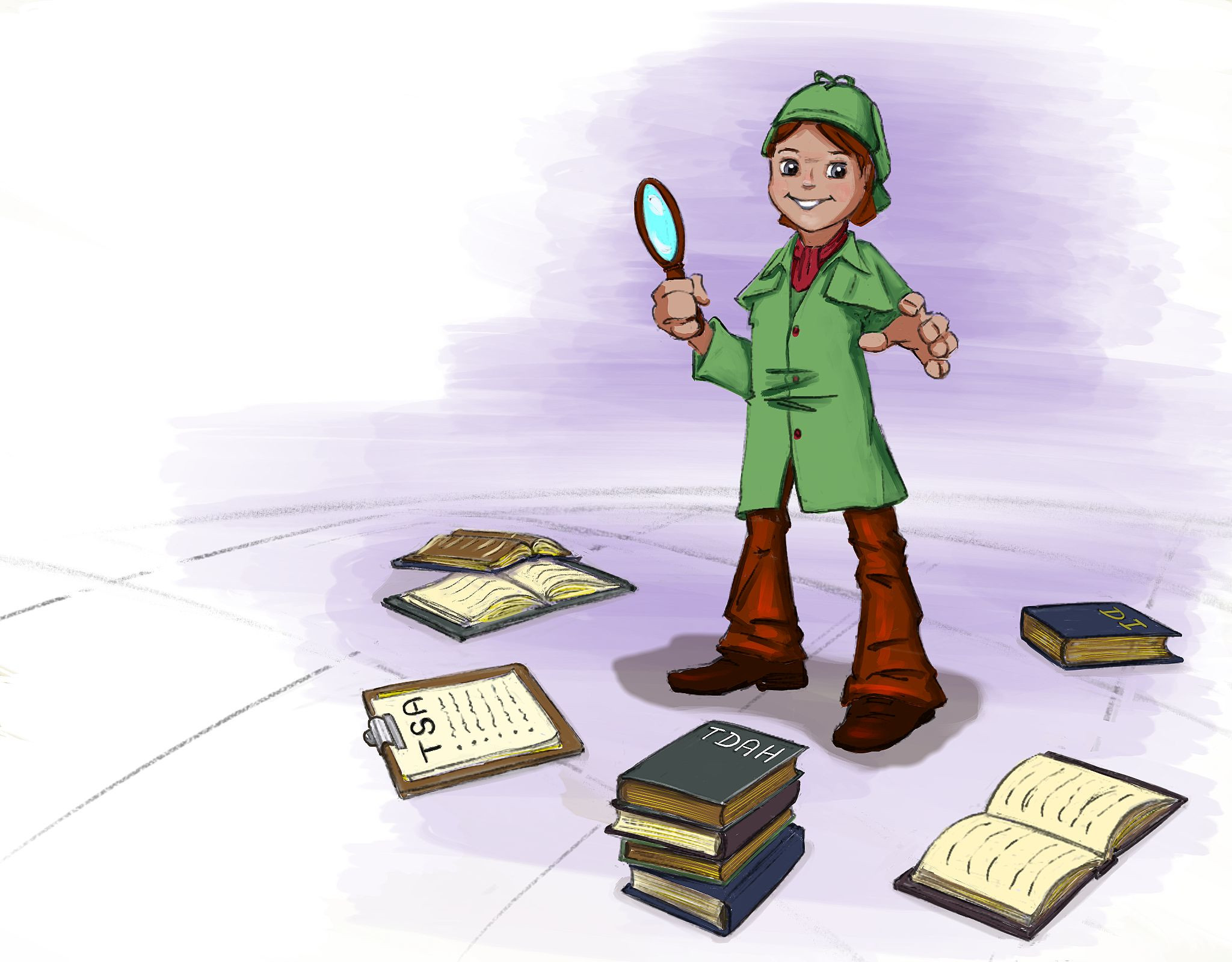 Jeu du détectiveUn psychologue est comme un détective : il cherche à mieux comprendre les gens. Souvent, pour mieux comprendre, il faut des « catégories ».Aujourd’hui, c’est toi qui seras le détective. Tu dois trouver quelle catégorie représente le mieux chaque personne.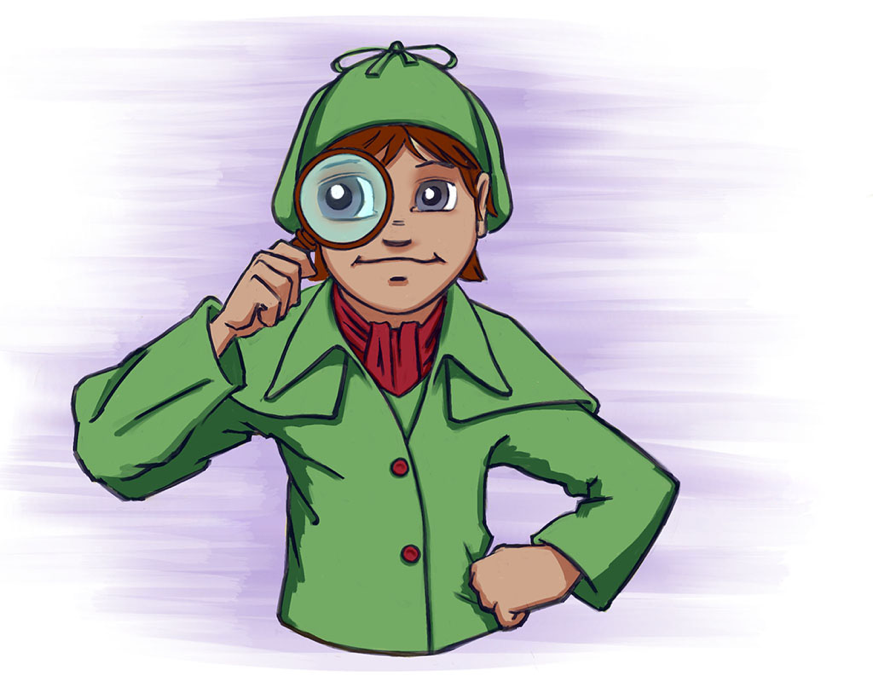 Nous utiliserons 4 catégories :Personne avec un TDAH Personne autistePersonne anxieusePersonne avec une déficience intellectuelleUne personne peut se reconnaître dans plusieurs catégories.Autisme TDAHAnxiétéDéficience intellectuelleRègles du jeu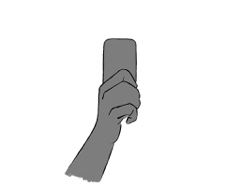 Chacun leur tour, les participants pigent une phrase et la lisent. 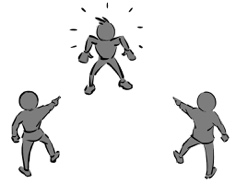 Les participants déterminent quelle personne est la mieux décrite par la phrase. 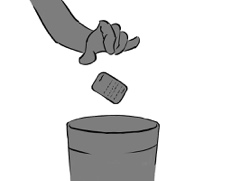 Certaines phrases peuvent ne pas décrire une personne de la famille. On la met alors à la poubelle.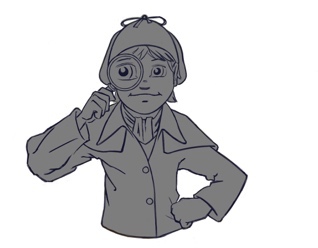 Il est important d’écouter les autres, car ils observent souvent des  choses qu’on ne voit pas à propos de nous-mêmes.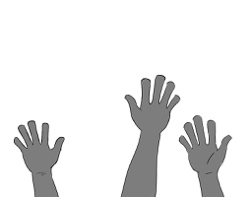 Si la famille n’arrive pas à un consensus, on passe alors au vote! PoubelleAutismeTDAHAnxiétéDéficience intellectuelle